Tuesday 2nd February, 2021Year 6 Home LearningPlease email me at owlclass@parkside.kent.sch.uk to show me any work or send me any photos of what you have been up to. If you need any help, email me or contact the school office so we can support you.Miss Murphy  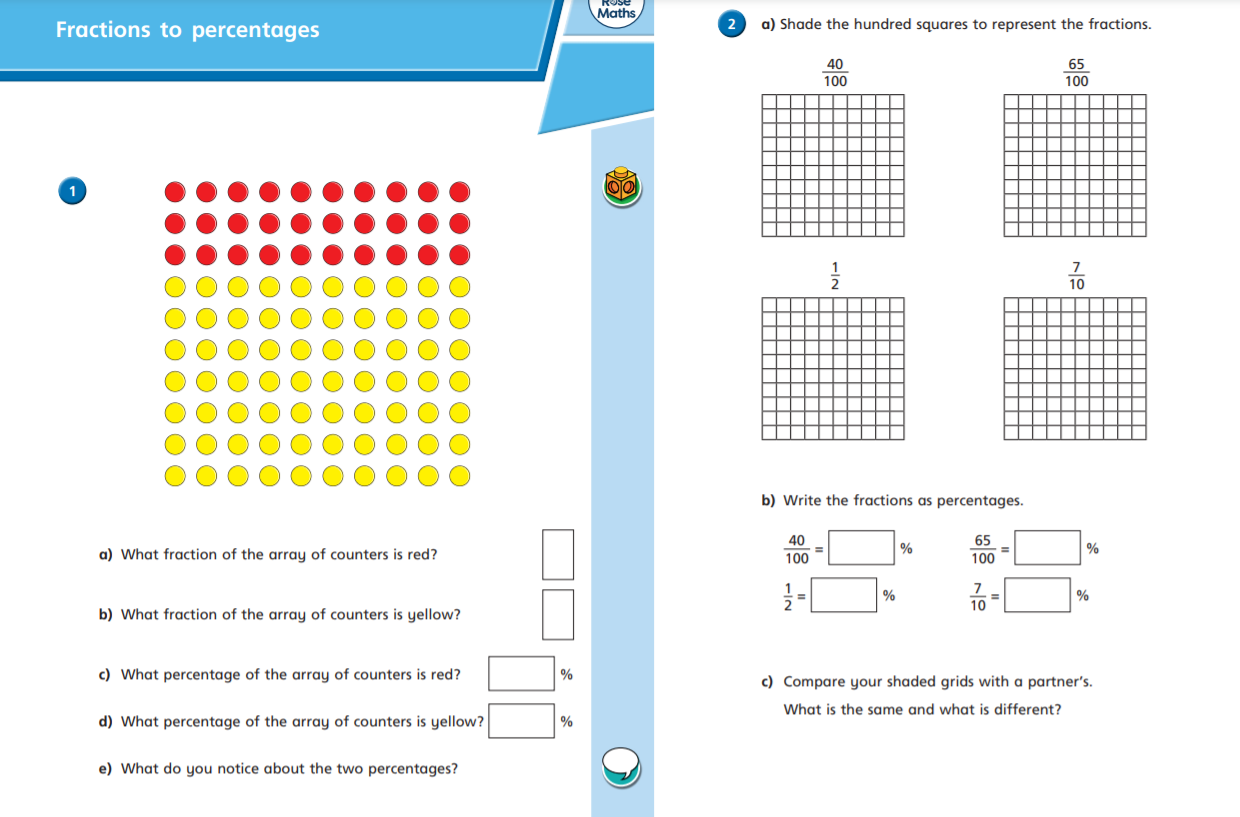 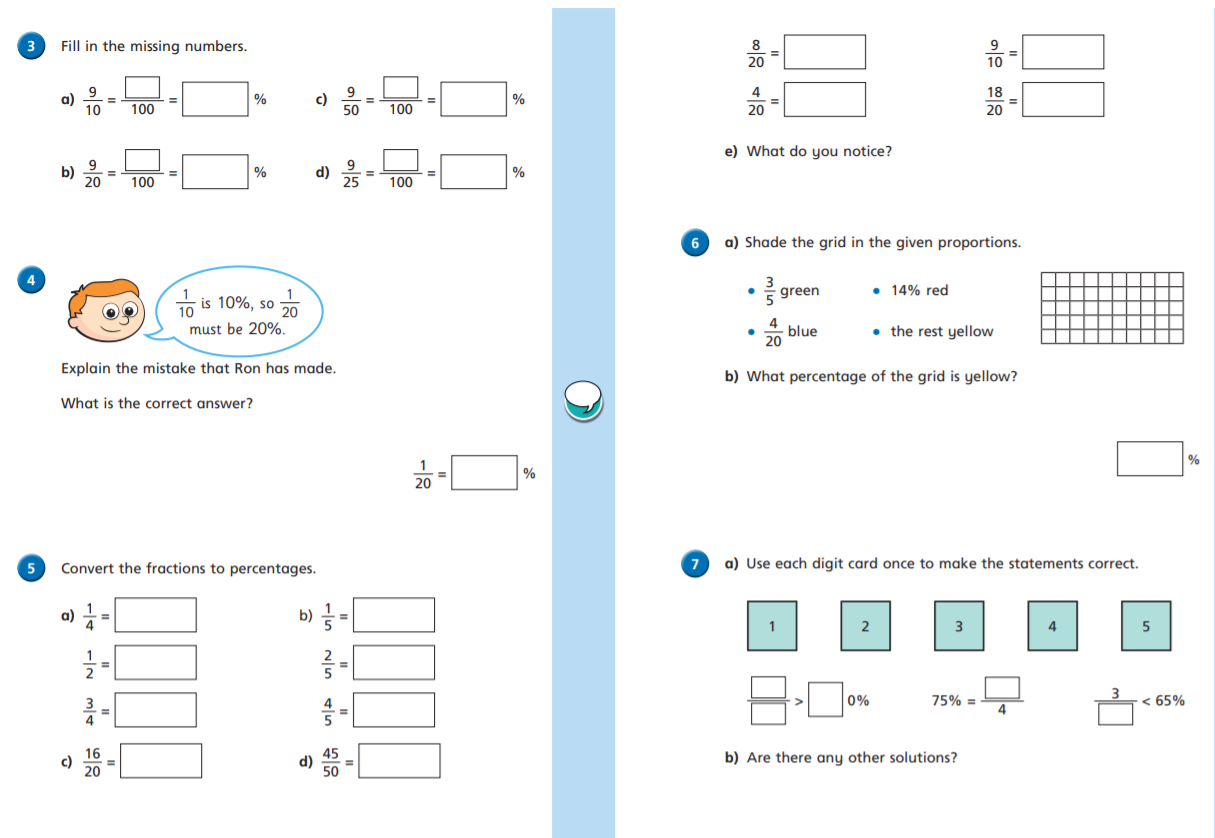 Tuesday9:00-9:10Registration ZOOMhttps://zoom.us/j/95569071233?pwd=R1B3S1ovUnZLeGFQeUozSmY1S01aUT099:30-10:30Maths: To convert fractions to percentages.Live Zoom lesson link:https://zoom.us/j/95442645965?pwd=TngrY1VSYUdjcVh1anJTdndzM2xCdz09OR if you are unable to access the Zoom lesson, use this link for a pre-recorded tutorial:https://vimeo.com/492449530See below for the worksheet for this lesson.10:30-11:00Have a break 11:00-12:00English: To investigate suffixes: -ialIn this lesson, we will explore the rules associated with adding the suffix -ial. 10 spelling words will be explained and set to learnLive Zoom lesson link:https://zoom.us/j/99104205388?pwd=OVJGZ09VdFZzY2FYczcvemRQcUJtQT09OR if you are unable to access the Zoom lesson, use this link for a pre-recorded tutorial:To investigate suffixes: -ial (thenational.academy)12:00-13:00Lunch 13:00 – 13:30Reading – Read a book from home or choose one of these links: https://onthespot.offbook-edu.com/​https://onthespot.offbook-edu.com/Virtual School Library | Oak Academy (thenational.academy)Free eBook library | Oxford Owl from Oxford University Press13:30-14:30RE pre-recorded lessonWhat is the holy book of Islam?In this lesson, we will be learning about the Qur'an, the Muslim Holy Book which was revealed to Muhammad by the Angel Gabriel over a period of 23 years.https://classroom.thenational.academy/lessons/what-is-the-holy-book-of-islam-cmvk0d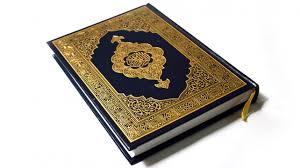 14:30Registration:https://zoom.us/j/94099036016?pwd=OG9XdzdrZHRZYXBQL3A3RjNKOVhtdz09